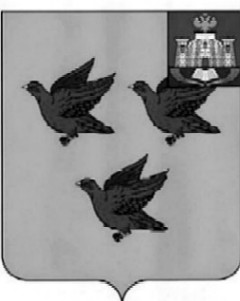 РОССИЙСКАЯ ФЕДЕРАЦИЯОРЛОВСКАЯ ОБЛАСТЬАДМИНИСТРАЦИЯ ГОРОДА ЛИВНЫПОСТАНОВЛЕНИЕ   4 марта            2019 года                                                                            №   33            г. ЛивныО внесении изменений в некоторыемуниципальные нормативныеправовые акты администрации городаЛивны Орловской области     В целях актуализации  нормативной правовой  базы администрация города       п о с т а н о в л я е т:    1. Признать утратившими силу:     -  постановление администрации города от 30 мая 2012 года № 50 «Об утверждении административного регламента предоставления муниципальной услуги «Предоставление права размещения нестационарных торговых объектов»;     - постановление администрации города от 28 мая 2012 года № 48 «Об утверждении административного регламента предоставления муниципальной услуги «Выдача разрешения на право организации розничного рынка на территории города Ливны».     2.  Внести в  постановление администрации города от 09 февраля 2016 года № 11 «О внесении изменений в постановление администрации города от 30 мая  2012 года № 50 «Об утверждении административного регламента предоставления муниципальной услуги «Предоставление права размещения нестационарных торговых объектов» изменения, признав пункт 1 утратившим силу.     3. Внести в  постановление администрации города от 31 декабря 2013 года № 111 «О внесении изменений в регламенты предоставления муниципальных услуг» изменения, признав пункты 1 и 2 утратившими силу.    4.  Опубликовать настоящее постановление в газете «Ливенский вестник» и разместить на официальном сайте  администрации города в сети Интернет.    5. Контроль за исполнением настоящего постановления возложить на первого заместителя главы администрации города Л. И. Полунину.Глава города                                                                                     С.А. Трубицин